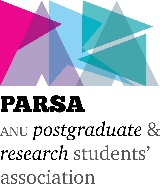 The Australian National University Postgraduate and Research Students’ Association (PARSA)TICKET REGISTRATION FORMTicket registration forms must be received by the Returning Officer by 4pm on Thursday 24 February 2022To the Returning OfficerWe, the undersigned, wish to apply to register the ticket name:for the 2022 Postgraduate and Research Students’ Association By- Election.1.2.3.4.5.Contact details for ticketSUMMARY OF TICKET REGISTRATION REQUIREMENTSFull details regarding the registration of a ticket name are contained in Clause 10 of the PARSA Election Regulations, which can be found at https://parsa.anu.edu.au/elections/electionrules. The Returning Officer or their delegate will maintain a Register of Ticket Names.
A ticket registration form can be submitted to the Returning Officer from 31 January 2022 until 24 February 2022 which is one full day prior to nominations closing. Forms must be scanned and sent (preferably as a PDF) to the Returning Officer at parsa.elections@anu.edu.auTo be valid a form must be signed by at least 5 Ordinary Members of PARSA, who have not been signatories to another ticket application.An Ordinary Member is a postgraduate or research student at the ANU who has not stated that the person does not wish to be a member. All postgraduate and research students at the ANU are, by their University enrolment, automatically admitted as members of PARSA (Section 4.2 of the Constitution).

A person is not entitled to register a ticket name if that person was a signatory to another application already entered in the register of ticket names (Clause 10.3 of the election regulations).

The Returning Officer will enter a ticket name in the Register of Ticket Names if the proposed ticket name is, in the opinion of the Returning Officer: 10.5.1. not more than ninety (90) characters long, including spaces; 10.5.2. not obscene, defamatory, sexist, racist, or homophobic; 10.5.3. not the same as the name of another registered ticket name; 10.5.4. not the same or so nearly the same as the name of another registered ticket name, including a registered ticket name used in an election in the previous three (3) years, that it is likely to be confused or mistaken for that name;10.5.5. not the same or so nearly the same as any name of a political party or political figure in Australia or another country as likely to be confused or mistaken for that name;10.5.6. not including the word “independent”; and 10.5.7. not the same or so nearly the same as any name Associated with or owned by the ANU, PARSA, or other student Associations of the ANU. If you have any questions this form or the election process, contact the returning officer at parsa.elections@anu.edu.au Full name (printed):Full name (printed):Signature:Student number:Full name (printed):Full name (printed):Signature:Student number:Full name (printed):Full name (printed):Signature:Student number:Full name (printed):Full name (printed):Signature:Student number:Full name (printed):Full name (printed):Signature:Student number:Primary Contact NamePrimary Contact NameStudent Email:Phone Number:Secondary Contact NameSecondary Contact NameStudent Email:Phone Number: